проект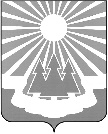 			Администрация				муниципального образования                        «Светогорское городское поселение» Выборгского района Ленинградской областиПОСТАНОВЛЕНИЕВ целях осуществления муниципального жилищного контроля, в соответствии со статьей 20 Жилищного кодекса Российской Федерации, Федеральным законом от 06.10.2003 №131-ФЗ «Об общих принципах организации местного самоуправления в Российской Федерации», Федеральным законом от 26 декабря 2008 года №294-ФЗ «О защите прав юридических лиц и индивидуальных предпринимателей при осуществлении муниципального контроля (надзора) и муниципального контроля», законом Ленинградской области от 02.07.2013 №49-оз «О муниципальном жилищном контроле на территории Ленинградской области и взаимодействии органов муниципального жилищного контроля с органами муниципального жилищного надзора в Ленинградской области», администрация муниципального образования «Светогорское городское поселение» Выборгского района Ленинградской области,ПОСТАНОВЛЯЕТ:1.  Признать утратившим силу Постановление от 06.03.2014г. № 68 «Об утверждении административного регламента по осуществлению муниципального жилищного контроля на территории муниципального образования «Светогорское городское поселение» Выборгского района Ленинградской области2. Утвердить административный регламент муниципальной функции осуществления муниципального жилищного контроля на территории муниципального образования МО «Светогорское городское поселение» согласно приложению.3. Разместить настоящее постановление на официальном сайте муниципального образования «Светогорское городское поселение» Выборгского района Ленинградской области, опубликовать в газете «Вуокса».4. Контроль за исполнением настоящего постановления возложить на заместителя главы администрации А.А. Ренжина.Глав администрации							                         С.В. ДавыдовИсполнитель: Андреева Л.А.Согласовано: Ренжин А.А.               Цурко А.А.                                      Разослано: в дело, ОУИ ОГХ, регистр НПА, сайт МО, пресс-центр «Вуокса»№Об утверждении административного регламента муниципальной функции осуществления муниципального жилищного контроля 
на территории МО «Светогорское городское поселение»Об утверждении административного регламента муниципальной функции осуществления муниципального жилищного контроля 
на территории МО «Светогорское городское поселение»Об утверждении административного регламента муниципальной функции осуществления муниципального жилищного контроля 
на территории МО «Светогорское городское поселение»Об утверждении административного регламента муниципальной функции осуществления муниципального жилищного контроля 
на территории МО «Светогорское городское поселение»